<相談のあった主なトラブル＞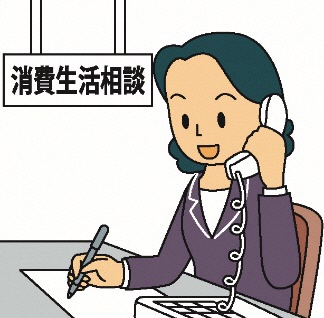 ・通信販売関連（5件）・不審な電話、メール（3件）・還付金詐欺（1件）・海外からの不審な送付物（1件）※相談のうち、不審な電話、メールで、介護保険料や税金の戻しがあると言ってATMに行かせたり、個人情報を聞き出す事例が増えてきています。電話で「お金」と言われたら、すぐに電話を切るか、警察や市役所等に連絡してください。相談電話番号 ０９６８－３６－９４５０ または１８８　菊池市消費生活センター相談時間：月曜日～金曜日（祝祭日を除く）10時～16時